BACCALAURÉAT PROFESSIONNELRÉPARATION DES CARROSSERIESSESSION 2023E.2 - ÉPREUVE TECHNOLOGIE	UNITÉ CERTIFICATIVE U2Étude de cas – Expertise techniqueDurée : 3 heures	Coefficient : 3DOSSIER TECHNIQUECe dossier comprend 18 pages numérotées de DT 1/18 à DT 18/18.Table des matièresPARTIE 1 – PROCÈS-VERBAL D’EXPERTISE	2PARTIE 2 – RÉGLEMENTATION PROCÉDURE V.G.E.	4PARTIE 3 – DOCUMENTATION TÔLES H.L.E. / T.H.L.E. / U.H.L.E.	5PARTIE 4 – EXTRAIT REVUE TECHNIQUE 3008 : LONGERON EXTÉRIEUR 	7PARTIE 5 – DOCUMENT VÉRINAGE (photos)	17PARTIE 6 – GÉOMÉTRIE DES TRAINS ROULANTS	18PARTIE 1 – PROCÈS-VERBAL D’EXPERTISEPARTIE 1 – PROCÈS-VERBAL D’EXPERTISELa visite en cours aura lieu le 11/05/2X.Le contrôle organes sécurités sera effectué lors de cette visite.Le véhicule devra être sur un pont élévateur, roue déposée. Si vous ne pouvez pas respecter cette date, merci de nous en informer au moins 4 heures avant.Lors de la visite fin de procédure, il sera effectué :● un contrôle technique,● un contrôle géométrie (respectant les contrôles préliminaires ainsi que la méthodologie constructeur),● lecture code défaut, ● essai routier par l’expert en fin de travaux.PARTIE 2 – RÉGLEMENTATION PROCÉDURE V.G.E.  La procédure dite « Véhicules Gravement Endommagés » (VGE) a pour objectif de retirer temporairement de la circulation les véhicules accidentés qui présentent un danger immédiat pour la sécurité routière. Véhicules concernésLa procédure VGE ne concerne que les véhicules légers impliqués dans un accident de la route couvert par une compagnie d’assurance.  Critères de contrôle de la procédure VGEUn véhicule est considéré comme dangereux lorsque l’expert constate qu’un élément parmi les suivants présente une déformation importante suite à un accident de la circulation :●	la carrosserie entre les zones d’ancrage des éléments de liaison au sol : longerons, plancher, passages de roue, châssis, traverses ;●	la direction : colonne, crémaillère ou boîtier, biellettes et timoneries ; ●	les liaisons au sol : berceau, éléments de suspension, essieux et jantes ;●	les éléments de sécurité des personnes : ceinture, coussins gonflables, prétensionneurs, boitiers de commande.Véhicule considéré comme dangereuxLa procédure peut également être initiée par les forces de l’ordre. Si celles-ci estiment que le véhicule ne peut plus rouler dans les conditions normales de sécurité, elles procèdent au retrait du certificat d’immatriculation. Si c’est l’expert qui constate que le véhicule est dangereux, il avise la préfecture qui notifie au titulaire du certificat d’immatriculation une interdiction de circuler, de donner ou vendre son véhicule.Dans tous les cas, l’expert détermine si le véhicule est techniquement réparable ou non. Un véhicule est considéré comme économiquement irréparable lorsque le montant des réparations est supérieur à la valeur du véhicule avant l’accident.Réparation du véhiculeLe propriétaire du véhicule doit faire remettre en état son véhicule pour pouvoir récupérer le certificat d’immatriculation et être autoriser à circuler de nouveau. Un expert est mandaté par l’assurance en amont des travaux, il sera en charge de déterminer les réparations de remise en état dans son rapport d’expertise, de leur qualité et effectuera un contrôle final.Au cours des travaux, il peut être amené à demander des contrôles supplémentaires (relevé de mise sur banc de mesure, contrôle technique, contrôle de géométrie, relevé de lecture des codes défauts…).Restitution du certificat d’immatriculationPour finir, l’expert rendra son rapport définitif à la préfecture afin d’autorisé la remise en circulation du véhicule.Le propriétaire recevra alors une notification par courrier stipulant la fin de la procédure VGE sur son véhicule, ce qui lui permettra de récupérer son certificat d’immatriculation. PARTIE 3 – DOCUMENTATION TÔLES H.L.E. / T.H.L.E. / U.H.L.E.La réparation des nouveaux aciers H.L.E. / T.H.L.E. / U.H.L.E.Une intervention dans les règles de l’art doit respecter les critères des constructeurs.La remise en forme d’un élément de carrosserie commence par une définition des moyens et des méthodes qui permettront de restituer ses caractéristiques d’origine. L’acier est un élément technologique très précis, qui évolue constamment. Plus de la moitié des aciers utilisés aujourd’hui sur les véhicules n’existaient pas il y a cinq ans.Dans la fabrication des aciers spéciaux (micro-alliés), de nombreux éléments comme le carbone, le silicium, le manganèse, le phosphore, le chrome, le molybdène, le tungstène, le cobalt, etc., sont incorporés, à très faible dose (environ 1 %). L’élément principal de durcissement reste le carbone. Mais le silicium, le manganèse et le phosphore participent également à un ajustement du niveau de résistance de l’acier et permettent un gain de poids important par rapport à des aciers ordinaires et par voie de conséquence une consommation moindre du véhicule.Comparons les différents alliagesUne structure de carrosserie fait l’objet d’une étude très élaborée, pour obtenir des conditions de résistance mécanique suffisantes afin de garantir l’intégrité de la structure dans toutes les situations, et donc la sécurité des occupants (efforts de fatigue, résistance aux chocs, processus de déformation). Si, de nos jours, l’aluminium présente des propriétés mécaniques avantageuses pour des sections supérieures et un poids inférieur, l’acier conserve pour lui des atouts économiques. Ainsi, l’industrie le privilégie encore massivement en automobile. La fabrication d’une caisse en blanc fait l’objet d’une mise en œuvre rigoureuse avec des aciers très différents en fonction des constructeurs et des besoins : aciers HLE, THLE, UHLE…Intervention sur les aciers en réparation carrosserie 1 - Les aciers doux et à Haute Limite Élastique (H.L.E.)Redressage - Vérinage : les aciers à Haute Limite Élastique (H.L.E.) peuvent être redressés pratiquement comme les aciers doux. IMPÉRATIF : le redressage à chaud est à proscrire. Il crée un affaiblissement local sur les pièces de structure pouvant aller jusqu'à l'affaiblissement de la cellule de survie des occupants. b)	Débosselage - Planage : il est nécessaire de redonner la forme exacte, notamment les angles, les arêtes sur les pièces de structure telles que longerons, brancards, traverses (toute trace, même de pli, est une zone affaiblie). c) 	Assemblage : les aciers doux et à Haute Limite Élastique (H.L.E.) ne posent aucun problème particulier pour ce qui concerne les solutions d'assemblage par soudure, par résistance ou par arc électrique (Métal Inerte Gaz, et Métal Actif Gaz). Il convient toutefois de respecter les solutions de coupe et d'assemblage préconisées par le constructeur et décrites dans les méthodes de réparation du véhicule.PARTIE 3 – DOCUMENTATION TÔLES H.L.E. / T.H.L.E. / U.H.L.E.2 - Les aciers à Très Haute Limite Élastique (T.H.L.E,) ou à Ultra Haute Limite Élastique (U.H.L.E.) Redressage - Vérinaqe : les aciers à Très Haute Limite Élastique (T.H.L.E.) ou à Ultra Haute Limite Élastique (U.H.L.E.) sont plus difficiles à redresser ou à vériner. IMPÉRATIF : le redressage à chaud est à proscrire. Il crée un affaiblissement local sur les pièces de structure pouvant aller jusqu'à l'affaiblissement de la cellule de survie des occupants. Débosselaqe - Planage : le remplacement intégral de la pièce est systématiquement préconisé lorsqu’elle est endommagée. Assemblage : les aciers à Très Haute Limite Élastique (T.H.L.E.) et Ultra Haute Limite Élastique (U.H.L.E.) s'assemblent uniquement selon les méthodes du constructeur. Précautions à prendre  IMPÉRATIF : lorsque ces consignes ne peuvent être respectées, il faut remplacer la pièce.PARTIE 4 – EXTRAIT REVUE TECHNIQUE 3008 : LONGERON EXTÉRIEUR (bas de caisse)IMPÉRATIF : Respecter les consignes de sécurité et de propreté     .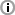 IMPÉRATIF : Respecter les précautions à prendre pour les éléments pyrotechniques     . IMPÉRATIF : Pour toute intervention de retouche peinture sur un véhicule équipé du système STOP and START nécessitant une cabine de peinture, il est nécessaire de déposer l’ensemble dispositif de maintien de tension centralisé (DMTC) si la température excède 80 °C. ATTENTION : Toutes les surfaces décapées doivent être protégées par le procédé de rezingage électrolytique homologué. ATTENTION : Le nombre de points ou de cordons de soudure nécessaire à l’assemblage d’une pièce neuve doit être identique au nombre de points ou de cordons de soudure fixant la pièce d’origine. 1. InformationTypes de points ou de cordons de soudure par procédé arc électrique : Soudo-brasage MIG avec métal d’apport en cupro-aluminium employé avec un gaz inerteSoudage MAG avec métal d’apport en acier et employé avec gaz actifDésignation des tôles haute résistance : HLE : Acier à haute limite élastiqueTHLE : Acier à très haute limite élastiqueUHLE : Acier à ultra haute limite élastiqueNOTA : Utiliser les produits recommandés par le constructeur. 2. Outillage3. Opérations complémentairesIMPÉRATIF : Mettre hors service les systèmes pyrotechniques     . Débrancher la batterie de servitude.ATTENTION : Déposer ou protéger les éléments qui se trouvent dans la zone de réparation et qui peuvent être endommagés par la chaleur ou la poussière. Déposer : l’aile avant,la porte avant (côté intervention),la porte arrière (côté intervention),l’enjoliveur d’aile arrière.ATTENTION : Si le véhicule est équipé du système Stop and Start ; Déposer le dispositif de maintien de tension centralisé. Dégager les faisceaux électriques.Remplacer : l’insert gonflant extérieur de renfort de pied central,l’insert gonflant extérieur de renfort de pied avant.4. Localisation pièces de rechange5. Identification des pièces de rechange5.1. Composition : Longeron extérieur assemblé5.2. Composition : Inserts gonflants 5.3. Identification des pièces adjacentes à la pièce de rechangeATTENTION : Tenir compte de la différence d’épaisseur des pièces pour le réglage du poste de soudure. 6. Préparation pièces de rechangeATTENTION : Lors du nettoyage des bords d’accostage, utiliser uniquement des roues de décapage pour ne pas détériorer la protection anticorrosion. Tracer (en "a", "b", "c") selon les cotes "A", "B", "C", "D", "E", puis découper      .NOTA : Les lignes de coupe "a", "b", "c" sont données à titre indicatif et peuvent évoluer selon les différents cas de remplacement du longeron extérieur assemblé. Préparer les bords d’accostage et les protéger par un apprêt soudable (indice "C7").NOTA : Appliquer l’apprêt soudable sur les faces internes des tôles à souder. 7. Découpage de la pièce sur la caisseTracer (en "d", "e", "f") selon les cotes "A", "B", "C", "D", "E", puis découper      .NOTA : Les lignes de coupe "d", "e", "f" sont données à titre indicatif et peuvent évoluer selon les différents cas de remplacement du longeron extérieur assemblé. Découper les points.Décoller le longeron extérieur assemblé au niveau des inserts gonflants à l’aide d’un pistolet à air chaud.Déposer : le longeron extérieur assemblé,les inserts gonflants.8. Nettoyage et préparation de la caissePréparer les bords d’accostage et les protéger par un apprêt soudable (indice "C7").NOTA : Appliquer l’apprêt soudable sur les faces internes des tôles à souder. Préparer les bords d’accostage.Appliquer une colle de calage (indice "A1").Positionner les inserts gonflants.Réaliser l’étanchéité des inserts gonflants.9. AjustagePositionner : le longeron extérieur assemblé, les éléments permettant l’ajustage.Contrôler les jeux et affleurements.Ajuster les coupes (si nécessaire).Maintenir la pièce en position.10. SoudageATTENTION : Le nombre de points ou de cordons de soudure nécessaire à l’assemblage d’une pièce neuve doit être identique au nombre de points ou de cordons de soudure fixant la pièce d’origine. Souder par cordon MAG.Meuler les cordons MAG.Souder par points électriques.11. Étanchéité protectionAppliquer : une couche d’impression phosphatante sur les zones mises à nu,un mastic d’étanchéité (indice "A1"),une protection antigravillonnage (indice "C4"). Mise en peinture, puis pulvérisation dans les corps creux du produit indice "C5" dans la zone de réparation.12. Opérations complémentairesReposer les faisceaux électriques et les éléments déposés.13. Réinitialisation IMPÉRATIF : Mettre en service les systèmes pyrotechniques       . ATTENTION : Si le véhicule est équipé du système Stop and Start, reposer le dispositif de maintien de tension centralisé. ATTENTION : Réaliser les opérations à effectuer après un rebranchement de la batterie de servitude. Rebrancher la batterie de servitude.PARTIE 5 – DOCUMENT VÉRINAGE (photos) 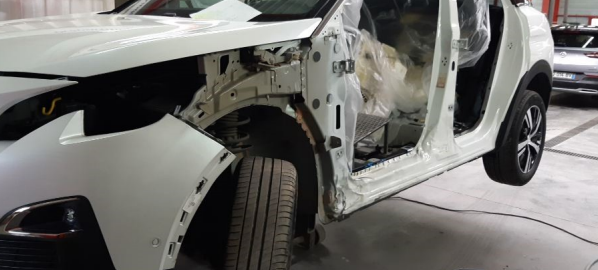 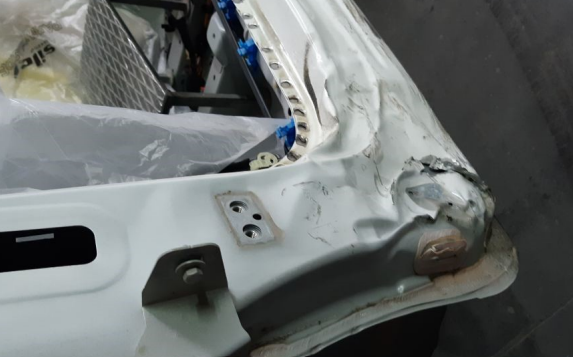 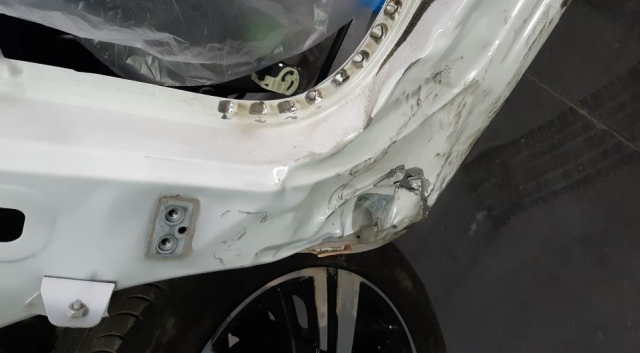 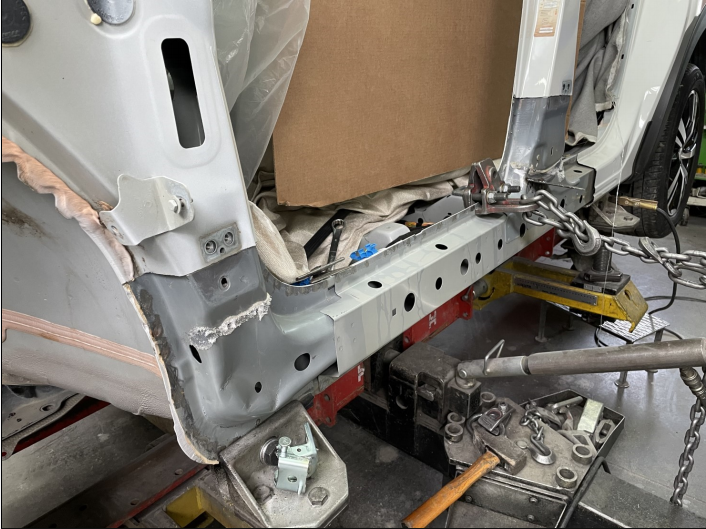 PARTIE 6 – GÉOMÉTRIE DES TRAINS ROULANTSValeurs relevées géométriques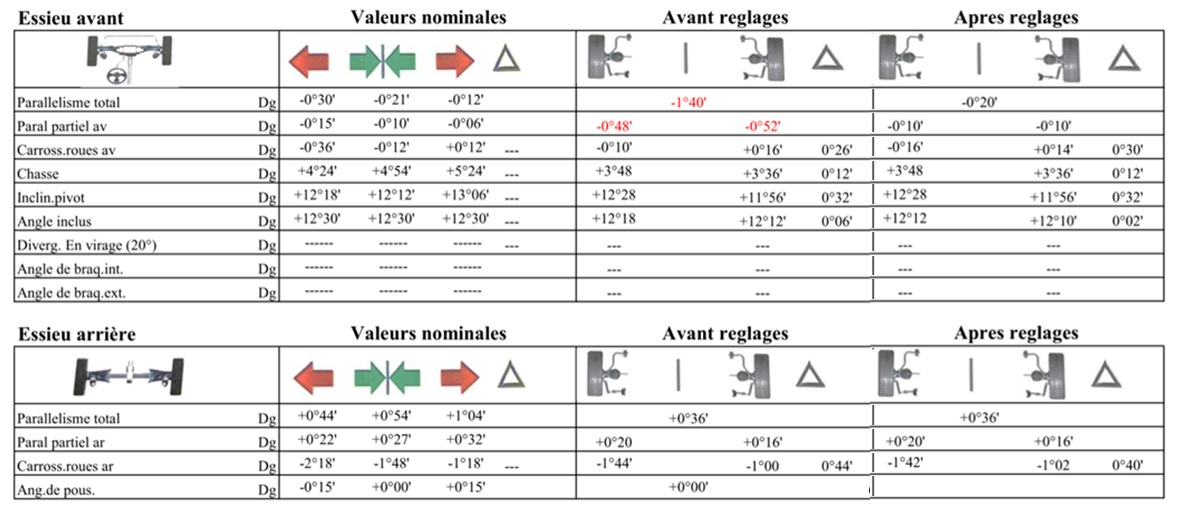 EXPERTS ASSOCIÉS S.A.R.L.Expertises AutomobilesRoute de Louis VoisinBP 2008 - 01921 BOURG EN BRESSETél. : 04 74 12 45 56 Fax. : 04 74 12 34 57E-Mail : internaute@internet.comRAPPORT D’Expertise du : 14/05/202X      Véhicule RÉPARABLE procédure V.G.E	 RapportN° police :   C3007482000/0000000002N° sinistre : 2021500185N° rapport : 710093095      R.D.R  NONRAPPORT D’Expertise du : 14/05/202X      Véhicule RÉPARABLE procédure V.G.E	 RapportN° police :   C3007482000/0000000002N° sinistre : 2021500185N° rapport : 710093095      R.D.R  NONRAPPORT D’Expertise du : 14/05/202X      Véhicule RÉPARABLE procédure V.G.E	 RapportN° police :   C3007482000/0000000002N° sinistre : 2021500185N° rapport : 710093095      R.D.R  NON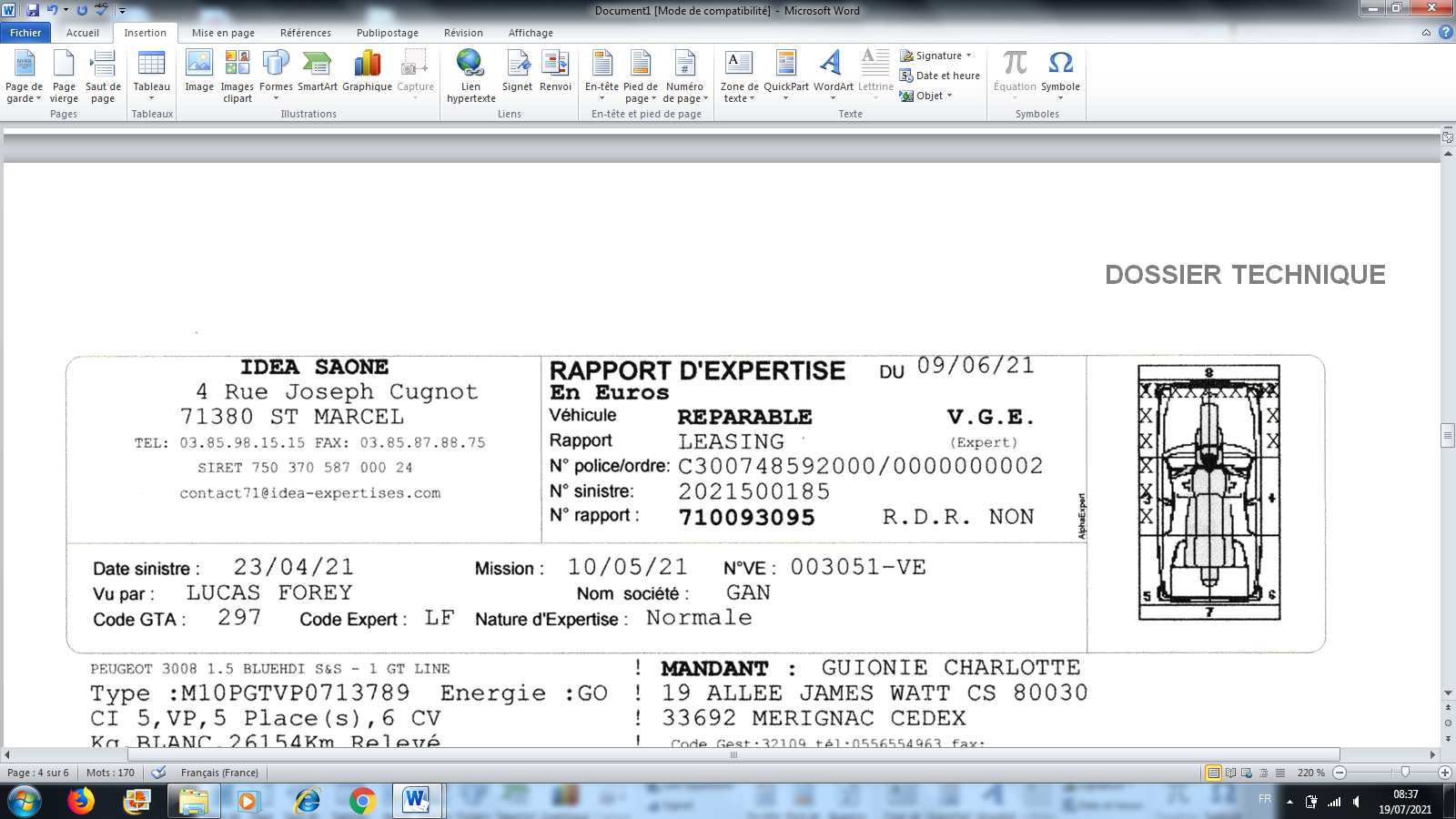 Date sinistre :  23/04/2X	Mission :  10/05/2X	N° VE :  003051-VE	Vu par :  CAGNE Thierry	Nom société :  GAN	Code GTA :  297                                        Code expert :  LF                   Nature d’expertise : Normale	Date sinistre :  23/04/2X	Mission :  10/05/2X	N° VE :  003051-VE	Vu par :  CAGNE Thierry	Nom société :  GAN	Code GTA :  297                                        Code expert :  LF                   Nature d’expertise : Normale	Date sinistre :  23/04/2X	Mission :  10/05/2X	N° VE :  003051-VE	Vu par :  CAGNE Thierry	Nom société :  GAN	Code GTA :  297                                        Code expert :  LF                   Nature d’expertise : Normale	Date sinistre :  23/04/2X	Mission :  10/05/2X	N° VE :  003051-VE	Vu par :  CAGNE Thierry	Nom société :  GAN	Code GTA :  297                                        Code expert :  LF                   Nature d’expertise : Normale	Marque véhicule : PEUGEOT	Type :	 M10PGTVPO713789	énergie :  GO	CI :5          VP         5 Places               Cv :6Couleur :BLANC                    Km : 26154 km Relevé	Immatriculation :  FA-717-RT	1ère mise en circulation :  27/09/18 (AM :2018)	N° de série :VF3MCYHZRJS382725	MANDANTNOM : GUION	Prénom : Muriel	Adresse : 19 Allée James Watt	CP :33692	VILLE : MERIGNAC	Tél. :06-23-52-78-85	Mail. :	@@MANDANTNOM : GUION	Prénom : Muriel	Adresse : 19 Allée James Watt	CP :33692	VILLE : MERIGNAC	Tél. :06-23-52-78-85	Mail. :	@@MANDANTNOM : GUION	Prénom : Muriel	Adresse : 19 Allée James Watt	CP :33692	VILLE : MERIGNAC	Tél. :06-23-52-78-85	Mail. :	@@MANDANTNOM : GUION	Prénom : Muriel	Adresse : 19 Allée James Watt	CP :33692	VILLE : MERIGNAC	Tél. :06-23-52-78-85	Mail. :	@@MANDANTNOM : GUION	Prénom : Muriel	Adresse : 19 Allée James Watt	CP :33692	VILLE : MERIGNAC	Tél. :06-23-52-78-85	Mail. :	@@MANDANTNOM : GUION	Prénom : Muriel	Adresse : 19 Allée James Watt	CP :33692	VILLE : MERIGNAC	Tél. :06-23-52-78-85	Mail. :	@@Marque véhicule : PEUGEOT	Type :	 M10PGTVPO713789	énergie :  GO	CI :5          VP         5 Places               Cv :6Couleur :BLANC                    Km : 26154 km Relevé	Immatriculation :  FA-717-RT	1ère mise en circulation :  27/09/18 (AM :2018)	N° de série :VF3MCYHZRJS382725	RÉPARATEUR : AGRÉE        CARROSSERIE DU CENTREAdresse :  25 rue de Paris	CP : 71100	VILLE  :CHALON SUR SAONE	Siret : 125896300545	Tél. : 03-25-54-58-55	Fax. : 03-25-88-98-63-21	RÉPARATEUR : AGRÉE        CARROSSERIE DU CENTREAdresse :  25 rue de Paris	CP : 71100	VILLE  :CHALON SUR SAONE	Siret : 125896300545	Tél. : 03-25-54-58-55	Fax. : 03-25-88-98-63-21	RÉPARATEUR : AGRÉE        CARROSSERIE DU CENTREAdresse :  25 rue de Paris	CP : 71100	VILLE  :CHALON SUR SAONE	Siret : 125896300545	Tél. : 03-25-54-58-55	Fax. : 03-25-88-98-63-21	RÉPARATEUR : AGRÉE        CARROSSERIE DU CENTREAdresse :  25 rue de Paris	CP : 71100	VILLE  :CHALON SUR SAONE	Siret : 125896300545	Tél. : 03-25-54-58-55	Fax. : 03-25-88-98-63-21	RÉPARATEUR : AGRÉE        CARROSSERIE DU CENTREAdresse :  25 rue de Paris	CP : 71100	VILLE  :CHALON SUR SAONE	Siret : 125896300545	Tél. : 03-25-54-58-55	Fax. : 03-25-88-98-63-21	RÉPARATEUR : AGRÉE        CARROSSERIE DU CENTREAdresse :  25 rue de Paris	CP : 71100	VILLE  :CHALON SUR SAONE	Siret : 125896300545	Tél. : 03-25-54-58-55	Fax. : 03-25-88-98-63-21	LIEU EXPERTISE : RÉPARATEUR Vu avant travaux le :29/04/2XPendant travaux le : 11/05/2X et 18/05/2XAprès travaux le : 25/05/2XDommages constatés :AVANT/LATEÉRAL GAUCHE	RÉPARATEUR : AGRÉE        CARROSSERIE DU CENTREAdresse :  25 rue de Paris	CP : 71100	VILLE  :CHALON SUR SAONE	Siret : 125896300545	Tél. : 03-25-54-58-55	Fax. : 03-25-88-98-63-21	RÉPARATEUR : AGRÉE        CARROSSERIE DU CENTREAdresse :  25 rue de Paris	CP : 71100	VILLE  :CHALON SUR SAONE	Siret : 125896300545	Tél. : 03-25-54-58-55	Fax. : 03-25-88-98-63-21	RÉPARATEUR : AGRÉE        CARROSSERIE DU CENTREAdresse :  25 rue de Paris	CP : 71100	VILLE  :CHALON SUR SAONE	Siret : 125896300545	Tél. : 03-25-54-58-55	Fax. : 03-25-88-98-63-21	RÉPARATEUR : AGRÉE        CARROSSERIE DU CENTREAdresse :  25 rue de Paris	CP : 71100	VILLE  :CHALON SUR SAONE	Siret : 125896300545	Tél. : 03-25-54-58-55	Fax. : 03-25-88-98-63-21	RÉPARATEUR : AGRÉE        CARROSSERIE DU CENTREAdresse :  25 rue de Paris	CP : 71100	VILLE  :CHALON SUR SAONE	Siret : 125896300545	Tél. : 03-25-54-58-55	Fax. : 03-25-88-98-63-21	RÉPARATEUR : AGRÉE        CARROSSERIE DU CENTREAdresse :  25 rue de Paris	CP : 71100	VILLE  :CHALON SUR SAONE	Siret : 125896300545	Tél. : 03-25-54-58-55	Fax. : 03-25-88-98-63-21	LIEU EXPERTISE : RÉPARATEUR Vu avant travaux le :29/04/2XPendant travaux le : 11/05/2X et 18/05/2XAprès travaux le : 25/05/2XDommages constatés :AVANT/LATEÉRAL GAUCHE	ASSURé  Mr PIELOUDEL     OlivierAdresse : 63 rue du vieux Chêne	CP :71100	VILLE : Chalon sur Saone	ASSURé  Mr PIELOUDEL     OlivierAdresse : 63 rue du vieux Chêne	CP :71100	VILLE : Chalon sur Saone	ASSURé  Mr PIELOUDEL     OlivierAdresse : 63 rue du vieux Chêne	CP :71100	VILLE : Chalon sur Saone	ASSURé  Mr PIELOUDEL     OlivierAdresse : 63 rue du vieux Chêne	CP :71100	VILLE : Chalon sur Saone	ASSURé  Mr PIELOUDEL     OlivierAdresse : 63 rue du vieux Chêne	CP :71100	VILLE : Chalon sur Saone	ASSURé  Mr PIELOUDEL     OlivierAdresse : 63 rue du vieux Chêne	CP :71100	VILLE : Chalon sur Saone	VÉHICULE TECHNIQUEMENT RÉPARABLE : OUISous réserve de garantie contractuelle Remorquage   623,00 HT         759,60 TTCParking          120,00  HT         144,00 TTCTotal :           753,00  HT         903,60 TTCOBSERVATION :PROCÉDURE VGE applicable Critères retenus :Direction : déformation importante (DI3)Sécurité passive : dysfonctionnement (SP4) Carrosserie : déformation importante (CA3)Le véhicule est immobilisé.Nous restons dans l’attente du mandat VEVÉHICULE TECHNIQUEMENT RÉPARABLE : OUISous réserve de garantie contractuelle Remorquage   623,00 HT         759,60 TTCParking          120,00  HT         144,00 TTCTotal :           753,00  HT         903,60 TTCOBSERVATION :PROCÉDURE VGE applicable Critères retenus :Direction : déformation importante (DI3)Sécurité passive : dysfonctionnement (SP4) Carrosserie : déformation importante (CA3)Le véhicule est immobilisé.Nous restons dans l’attente du mandat VECONCLUSIONS- Montants exprimés en EurosCONCLUSIONS- Montants exprimés en EurosCONCLUSIONS- Montants exprimés en EurosCONCLUSIONS- Montants exprimés en EurosCONCLUSIONS- Montants exprimés en EurosVÉHICULE TECHNIQUEMENT RÉPARABLE : OUISous réserve de garantie contractuelle Remorquage   623,00 HT         759,60 TTCParking          120,00  HT         144,00 TTCTotal :           753,00  HT         903,60 TTCOBSERVATION :PROCÉDURE VGE applicable Critères retenus :Direction : déformation importante (DI3)Sécurité passive : dysfonctionnement (SP4) Carrosserie : déformation importante (CA3)Le véhicule est immobilisé.Nous restons dans l’attente du mandat VEVÉHICULE TECHNIQUEMENT RÉPARABLE : OUISous réserve de garantie contractuelle Remorquage   623,00 HT         759,60 TTCParking          120,00  HT         144,00 TTCTotal :           753,00  HT         903,60 TTCOBSERVATION :PROCÉDURE VGE applicable Critères retenus :Direction : déformation importante (DI3)Sécurité passive : dysfonctionnement (SP4) Carrosserie : déformation importante (CA3)Le véhicule est immobilisé.Nous restons dans l’attente du mandat VEPostesTempsTempsTaux HorairesTotal HTVÉHICULE TECHNIQUEMENT RÉPARABLE : OUISous réserve de garantie contractuelle Remorquage   623,00 HT         759,60 TTCParking          120,00  HT         144,00 TTCTotal :           753,00  HT         903,60 TTCOBSERVATION :PROCÉDURE VGE applicable Critères retenus :Direction : déformation importante (DI3)Sécurité passive : dysfonctionnement (SP4) Carrosserie : déformation importante (CA3)Le véhicule est immobilisé.Nous restons dans l’attente du mandat VEVÉHICULE TECHNIQUEMENT RÉPARABLE : OUISous réserve de garantie contractuelle Remorquage   623,00 HT         759,60 TTCParking          120,00  HT         144,00 TTCTotal :           753,00  HT         903,60 TTCOBSERVATION :PROCÉDURE VGE applicable Critères retenus :Direction : déformation importante (DI3)Sécurité passive : dysfonctionnement (SP4) Carrosserie : déformation importante (CA3)Le véhicule est immobilisé.Nous restons dans l’attente du mandat VET112,0012,0049,00588,00VÉHICULE TECHNIQUEMENT RÉPARABLE : OUISous réserve de garantie contractuelle Remorquage   623,00 HT         759,60 TTCParking          120,00  HT         144,00 TTCTotal :           753,00  HT         903,60 TTCOBSERVATION :PROCÉDURE VGE applicable Critères retenus :Direction : déformation importante (DI3)Sécurité passive : dysfonctionnement (SP4) Carrosserie : déformation importante (CA3)Le véhicule est immobilisé.Nous restons dans l’attente du mandat VEVÉHICULE TECHNIQUEMENT RÉPARABLE : OUISous réserve de garantie contractuelle Remorquage   623,00 HT         759,60 TTCParking          120,00  HT         144,00 TTCTotal :           753,00  HT         903,60 TTCOBSERVATION :PROCÉDURE VGE applicable Critères retenus :Direction : déformation importante (DI3)Sécurité passive : dysfonctionnement (SP4) Carrosserie : déformation importante (CA3)Le véhicule est immobilisé.Nous restons dans l’attente du mandat VET215,0015,0056,00840,00VÉHICULE TECHNIQUEMENT RÉPARABLE : OUISous réserve de garantie contractuelle Remorquage   623,00 HT         759,60 TTCParking          120,00  HT         144,00 TTCTotal :           753,00  HT         903,60 TTCOBSERVATION :PROCÉDURE VGE applicable Critères retenus :Direction : déformation importante (DI3)Sécurité passive : dysfonctionnement (SP4) Carrosserie : déformation importante (CA3)Le véhicule est immobilisé.Nous restons dans l’attente du mandat VEVÉHICULE TECHNIQUEMENT RÉPARABLE : OUISous réserve de garantie contractuelle Remorquage   623,00 HT         759,60 TTCParking          120,00  HT         144,00 TTCTotal :           753,00  HT         903,60 TTCOBSERVATION :PROCÉDURE VGE applicable Critères retenus :Direction : déformation importante (DI3)Sécurité passive : dysfonctionnement (SP4) Carrosserie : déformation importante (CA3)Le véhicule est immobilisé.Nous restons dans l’attente du mandat VET3VÉHICULE TECHNIQUEMENT RÉPARABLE : OUISous réserve de garantie contractuelle Remorquage   623,00 HT         759,60 TTCParking          120,00  HT         144,00 TTCTotal :           753,00  HT         903,60 TTCOBSERVATION :PROCÉDURE VGE applicable Critères retenus :Direction : déformation importante (DI3)Sécurité passive : dysfonctionnement (SP4) Carrosserie : déformation importante (CA3)Le véhicule est immobilisé.Nous restons dans l’attente du mandat VEVÉHICULE TECHNIQUEMENT RÉPARABLE : OUISous réserve de garantie contractuelle Remorquage   623,00 HT         759,60 TTCParking          120,00  HT         144,00 TTCTotal :           753,00  HT         903,60 TTCOBSERVATION :PROCÉDURE VGE applicable Critères retenus :Direction : déformation importante (DI3)Sécurité passive : dysfonctionnement (SP4) Carrosserie : déformation importante (CA3)Le véhicule est immobilisé.Nous restons dans l’attente du mandat VEM16,006,0049,00294,00VÉHICULE TECHNIQUEMENT RÉPARABLE : OUISous réserve de garantie contractuelle Remorquage   623,00 HT         759,60 TTCParking          120,00  HT         144,00 TTCTotal :           753,00  HT         903,60 TTCOBSERVATION :PROCÉDURE VGE applicable Critères retenus :Direction : déformation importante (DI3)Sécurité passive : dysfonctionnement (SP4) Carrosserie : déformation importante (CA3)Le véhicule est immobilisé.Nous restons dans l’attente du mandat VEVÉHICULE TECHNIQUEMENT RÉPARABLE : OUISous réserve de garantie contractuelle Remorquage   623,00 HT         759,60 TTCParking          120,00  HT         144,00 TTCTotal :           753,00  HT         903,60 TTCOBSERVATION :PROCÉDURE VGE applicable Critères retenus :Direction : déformation importante (DI3)Sécurité passive : dysfonctionnement (SP4) Carrosserie : déformation importante (CA3)Le véhicule est immobilisé.Nous restons dans l’attente du mandat VEM20,500,5056,0028,00VÉHICULE TECHNIQUEMENT RÉPARABLE : OUISous réserve de garantie contractuelle Remorquage   623,00 HT         759,60 TTCParking          120,00  HT         144,00 TTCTotal :           753,00  HT         903,60 TTCOBSERVATION :PROCÉDURE VGE applicable Critères retenus :Direction : déformation importante (DI3)Sécurité passive : dysfonctionnement (SP4) Carrosserie : déformation importante (CA3)Le véhicule est immobilisé.Nous restons dans l’attente du mandat VEVÉHICULE TECHNIQUEMENT RÉPARABLE : OUISous réserve de garantie contractuelle Remorquage   623,00 HT         759,60 TTCParking          120,00  HT         144,00 TTCTotal :           753,00  HT         903,60 TTCOBSERVATION :PROCÉDURE VGE applicable Critères retenus :Direction : déformation importante (DI3)Sécurité passive : dysfonctionnement (SP4) Carrosserie : déformation importante (CA3)Le véhicule est immobilisé.Nous restons dans l’attente du mandat VEM31,501,5065,0097,50VÉHICULE TECHNIQUEMENT RÉPARABLE : OUISous réserve de garantie contractuelle Remorquage   623,00 HT         759,60 TTCParking          120,00  HT         144,00 TTCTotal :           753,00  HT         903,60 TTCOBSERVATION :PROCÉDURE VGE applicable Critères retenus :Direction : déformation importante (DI3)Sécurité passive : dysfonctionnement (SP4) Carrosserie : déformation importante (CA3)Le véhicule est immobilisé.Nous restons dans l’attente du mandat VEVÉHICULE TECHNIQUEMENT RÉPARABLE : OUISous réserve de garantie contractuelle Remorquage   623,00 HT         759,60 TTCParking          120,00  HT         144,00 TTCTotal :           753,00  HT         903,60 TTCOBSERVATION :PROCÉDURE VGE applicable Critères retenus :Direction : déformation importante (DI3)Sécurité passive : dysfonctionnement (SP4) Carrosserie : déformation importante (CA3)Le véhicule est immobilisé.Nous restons dans l’attente du mandat VEPeinture10,0010,0056,00560,00VÉHICULE TECHNIQUEMENT RÉPARABLE : OUISous réserve de garantie contractuelle Remorquage   623,00 HT         759,60 TTCParking          120,00  HT         144,00 TTCTotal :           753,00  HT         903,60 TTCOBSERVATION :PROCÉDURE VGE applicable Critères retenus :Direction : déformation importante (DI3)Sécurité passive : dysfonctionnement (SP4) Carrosserie : déformation importante (CA3)Le véhicule est immobilisé.Nous restons dans l’attente du mandat VEVÉHICULE TECHNIQUEMENT RÉPARABLE : OUISous réserve de garantie contractuelle Remorquage   623,00 HT         759,60 TTCParking          120,00  HT         144,00 TTCTotal :           753,00  HT         903,60 TTCOBSERVATION :PROCÉDURE VGE applicable Critères retenus :Direction : déformation importante (DI3)Sécurité passive : dysfonctionnement (SP4) Carrosserie : déformation importante (CA3)Le véhicule est immobilisé.Nous restons dans l’attente du mandat VEIngr.(NV)10,0010,0031,15311,50VÉHICULE TECHNIQUEMENT RÉPARABLE : OUISous réserve de garantie contractuelle Remorquage   623,00 HT         759,60 TTCParking          120,00  HT         144,00 TTCTotal :           753,00  HT         903,60 TTCOBSERVATION :PROCÉDURE VGE applicable Critères retenus :Direction : déformation importante (DI3)Sécurité passive : dysfonctionnement (SP4) Carrosserie : déformation importante (CA3)Le véhicule est immobilisé.Nous restons dans l’attente du mandat VEVÉHICULE TECHNIQUEMENT RÉPARABLE : OUISous réserve de garantie contractuelle Remorquage   623,00 HT         759,60 TTCParking          120,00  HT         144,00 TTCTotal :           753,00  HT         903,60 TTCOBSERVATION :PROCÉDURE VGE applicable Critères retenus :Direction : déformation importante (DI3)Sécurité passive : dysfonctionnement (SP4) Carrosserie : déformation importante (CA3)Le véhicule est immobilisé.Nous restons dans l’attente du mandat VEPièces5 390,71VÉHICULE TECHNIQUEMENT RÉPARABLE : OUISous réserve de garantie contractuelle Remorquage   623,00 HT         759,60 TTCParking          120,00  HT         144,00 TTCTotal :           753,00  HT         903,60 TTCOBSERVATION :PROCÉDURE VGE applicable Critères retenus :Direction : déformation importante (DI3)Sécurité passive : dysfonctionnement (SP4) Carrosserie : déformation importante (CA3)Le véhicule est immobilisé.Nous restons dans l’attente du mandat VEVÉHICULE TECHNIQUEMENT RÉPARABLE : OUISous réserve de garantie contractuelle Remorquage   623,00 HT         759,60 TTCParking          120,00  HT         144,00 TTCTotal :           753,00  HT         903,60 TTCOBSERVATION :PROCÉDURE VGE applicable Critères retenus :Direction : déformation importante (DI3)Sécurité passive : dysfonctionnement (SP4) Carrosserie : déformation importante (CA3)Le véhicule est immobilisé.Nous restons dans l’attente du mandat VEVÉHICULE TECHNIQUEMENT RÉPARABLE : OUISous réserve de garantie contractuelle Remorquage   623,00 HT         759,60 TTCParking          120,00  HT         144,00 TTCTotal :           753,00  HT         903,60 TTCOBSERVATION :PROCÉDURE VGE applicable Critères retenus :Direction : déformation importante (DI3)Sécurité passive : dysfonctionnement (SP4) Carrosserie : déformation importante (CA3)Le véhicule est immobilisé.Nous restons dans l’attente du mandat VEVÉHICULE TECHNIQUEMENT RÉPARABLE : OUISous réserve de garantie contractuelle Remorquage   623,00 HT         759,60 TTCParking          120,00  HT         144,00 TTCTotal :           753,00  HT         903,60 TTCOBSERVATION :PROCÉDURE VGE applicable Critères retenus :Direction : déformation importante (DI3)Sécurité passive : dysfonctionnement (SP4) Carrosserie : déformation importante (CA3)Le véhicule est immobilisé.Nous restons dans l’attente du mandat VETotal HT8 109,718 109,718 109,718 109,71VÉHICULE TECHNIQUEMENT RÉPARABLE : OUISous réserve de garantie contractuelle Remorquage   623,00 HT         759,60 TTCParking          120,00  HT         144,00 TTCTotal :           753,00  HT         903,60 TTCOBSERVATION :PROCÉDURE VGE applicable Critères retenus :Direction : déformation importante (DI3)Sécurité passive : dysfonctionnement (SP4) Carrosserie : déformation importante (CA3)Le véhicule est immobilisé.Nous restons dans l’attente du mandat VEVÉHICULE TECHNIQUEMENT RÉPARABLE : OUISous réserve de garantie contractuelle Remorquage   623,00 HT         759,60 TTCParking          120,00  HT         144,00 TTCTotal :           753,00  HT         903,60 TTCOBSERVATION :PROCÉDURE VGE applicable Critères retenus :Direction : déformation importante (DI3)Sécurité passive : dysfonctionnement (SP4) Carrosserie : déformation importante (CA3)Le véhicule est immobilisé.Nous restons dans l’attente du mandat VETVA1 621,941 621,941 621,941 621,94VÉHICULE TECHNIQUEMENT RÉPARABLE : OUISous réserve de garantie contractuelle Remorquage   623,00 HT         759,60 TTCParking          120,00  HT         144,00 TTCTotal :           753,00  HT         903,60 TTCOBSERVATION :PROCÉDURE VGE applicable Critères retenus :Direction : déformation importante (DI3)Sécurité passive : dysfonctionnement (SP4) Carrosserie : déformation importante (CA3)Le véhicule est immobilisé.Nous restons dans l’attente du mandat VEVÉHICULE TECHNIQUEMENT RÉPARABLE : OUISous réserve de garantie contractuelle Remorquage   623,00 HT         759,60 TTCParking          120,00  HT         144,00 TTCTotal :           753,00  HT         903,60 TTCOBSERVATION :PROCÉDURE VGE applicable Critères retenus :Direction : déformation importante (DI3)Sécurité passive : dysfonctionnement (SP4) Carrosserie : déformation importante (CA3)Le véhicule est immobilisé.Nous restons dans l’attente du mandat VETotal TTC9 731,659 731,659 731,659 731,65VÉHICULE TECHNIQUEMENT RÉPARABLE : OUISous réserve de garantie contractuelle Remorquage   623,00 HT         759,60 TTCParking          120,00  HT         144,00 TTCTotal :           753,00  HT         903,60 TTCOBSERVATION :PROCÉDURE VGE applicable Critères retenus :Direction : déformation importante (DI3)Sécurité passive : dysfonctionnement (SP4) Carrosserie : déformation importante (CA3)Le véhicule est immobilisé.Nous restons dans l’attente du mandat VEVÉHICULE TECHNIQUEMENT RÉPARABLE : OUISous réserve de garantie contractuelle Remorquage   623,00 HT         759,60 TTCParking          120,00  HT         144,00 TTCTotal :           753,00  HT         903,60 TTCOBSERVATION :PROCÉDURE VGE applicable Critères retenus :Direction : déformation importante (DI3)Sécurité passive : dysfonctionnement (SP4) Carrosserie : déformation importante (CA3)Le véhicule est immobilisé.Nous restons dans l’attente du mandat VEDurée des travaux :  6,5 joursDurée des travaux :  6,5 joursDurée des travaux :  6,5 joursDurée des travaux :  6,5 joursDurée des travaux :  6,5 joursVÉHICULE TECHNIQUEMENT RÉPARABLE : OUISous réserve de garantie contractuelle Remorquage   623,00 HT         759,60 TTCParking          120,00  HT         144,00 TTCTotal :           753,00  HT         903,60 TTCOBSERVATION :PROCÉDURE VGE applicable Critères retenus :Direction : déformation importante (DI3)Sécurité passive : dysfonctionnement (SP4) Carrosserie : déformation importante (CA3)Le véhicule est immobilisé.Nous restons dans l’attente du mandat VEVÉHICULE TECHNIQUEMENT RÉPARABLE : OUISous réserve de garantie contractuelle Remorquage   623,00 HT         759,60 TTCParking          120,00  HT         144,00 TTCTotal :           753,00  HT         903,60 TTCOBSERVATION :PROCÉDURE VGE applicable Critères retenus :Direction : déformation importante (DI3)Sécurité passive : dysfonctionnement (SP4) Carrosserie : déformation importante (CA3)Le véhicule est immobilisé.Nous restons dans l’attente du mandat VEÉtat général   (Usure pneumatiques)État général   (Usure pneumatiques)État général   (Usure pneumatiques)État général   (Usure pneumatiques)État général   (Usure pneumatiques)VÉHICULE TECHNIQUEMENT RÉPARABLE : OUISous réserve de garantie contractuelle Remorquage   623,00 HT         759,60 TTCParking          120,00  HT         144,00 TTCTotal :           753,00  HT         903,60 TTCOBSERVATION :PROCÉDURE VGE applicable Critères retenus :Direction : déformation importante (DI3)Sécurité passive : dysfonctionnement (SP4) Carrosserie : déformation importante (CA3)Le véhicule est immobilisé.Nous restons dans l’attente du mandat VEVÉHICULE TECHNIQUEMENT RÉPARABLE : OUISous réserve de garantie contractuelle Remorquage   623,00 HT         759,60 TTCParking          120,00  HT         144,00 TTCTotal :           753,00  HT         903,60 TTCOBSERVATION :PROCÉDURE VGE applicable Critères retenus :Direction : déformation importante (DI3)Sécurité passive : dysfonctionnement (SP4) Carrosserie : déformation importante (CA3)Le véhicule est immobilisé.Nous restons dans l’attente du mandat VEAVG : 30 %     AVD :30 %     ARG :50 %     ARD :50 %AVG : 30 %     AVD :30 %     ARG :50 %     ARD :50 %AVG : 30 %     AVD :30 %     ARG :50 %     ARD :50 %AVG : 30 %     AVD :30 %     ARG :50 %     ARD :50 %AVG : 30 %     AVD :30 %     ARG :50 %     ARD :50 %VÉHICULE TECHNIQUEMENT RÉPARABLE : OUISous réserve de garantie contractuelle Remorquage   623,00 HT         759,60 TTCParking          120,00  HT         144,00 TTCTotal :           753,00  HT         903,60 TTCOBSERVATION :PROCÉDURE VGE applicable Critères retenus :Direction : déformation importante (DI3)Sécurité passive : dysfonctionnement (SP4) Carrosserie : déformation importante (CA3)Le véhicule est immobilisé.Nous restons dans l’attente du mandat VEVÉHICULE TECHNIQUEMENT RÉPARABLE : OUISous réserve de garantie contractuelle Remorquage   623,00 HT         759,60 TTCParking          120,00  HT         144,00 TTCTotal :           753,00  HT         903,60 TTCOBSERVATION :PROCÉDURE VGE applicable Critères retenus :Direction : déformation importante (DI3)Sécurité passive : dysfonctionnement (SP4) Carrosserie : déformation importante (CA3)Le véhicule est immobilisé.Nous restons dans l’attente du mandat VETVA ouvrant droit :	 oui	● nonAccord lésé :	 oui	 nonAccord réparateur :	● oui	 nonTVA ouvrant droit :	 oui	● nonAccord lésé :	 oui	 nonAccord réparateur :	● oui	 nonTVA ouvrant droit :	 oui	● nonAccord lésé :	 oui	 nonAccord réparateur :	● oui	 nonTVA ouvrant droit :	 oui	● nonAccord lésé :	 oui	 nonAccord réparateur :	● oui	 nonTVA ouvrant droit :	 oui	● nonAccord lésé :	 oui	 nonAccord réparateur :	● oui	 nonSignature Expert :Signature Expert :Signature Expert :Signature Expert :Signature Expert :LISTE DES PIÈCESLISTE DES PIÈCESLISTE DES PIÈCESLISTE DES PIÈCESQuantité    Libellé                          Réf constructeurOpéPrix HT1 AILE AVG1 MONOGRAMME AILE AVG1 GARNIT .PASS .ROUE .AVG1 ÉLARGISSEUR AILE AVG1 ÉLARGISSEUR AILE AVD1 PORTE AVG1 CHARN.SUP.PORTE.AVG1 CHARN.INF.PORTE.AVG1 LÈVE-VITRE AVG1 BANDEAU PORTE AVG1 PORTE ARG1 BANDEAU PORTE ARG1 CÔTÉ CAISSE AVG1 MATELAS. DOSSIER AVG1 AIRBAG LATÉRAL G.1 AIRBAG TÊTE G1 PRÉTENS. CEINTURE AVG1 PRÉTENS. CEINTURE AVD1 GARNITURE PAVILLON1 ROTULE G.DIRECTION1 BIELLETTE G.1 CALCULATEUR AIRBAG1 BOUCLIER AV.1 JANTE AVG1 DOUBLURE DE PIED AV1 RENFORT DE BAS DE CAISSE 1 ÉQUERRAGE PIED AVG 1 BAS DE CAISSE G98 123 057 8098 185 061 FU98 252 820 8098 252 889 XT98 252 888 XT98 123 064 8016 083 227 8016 083 225 8098 303 893 8098 114 042 V V98 123 172 8098 114 045 V V98 096 458 80 98 095 071 8098 115 046 8098 094 673 8098 094 671 8098 100 367 ZD16 108 177 8016 108 176 8016 238 615 80E   PEEEEE   PEEEEE   PER   PEEEEEEEEER   PCR   PR   PRE   P254,8925,0073,29101,05101 05637,1739,3639,36293,72155,64637,17155,64266,61402,50450,60140,21140,21531,74104,2849,73307,21484,281 AILE AVG1 MONOGRAMME AILE AVG1 GARNIT .PASS .ROUE .AVG1 ÉLARGISSEUR AILE AVG1 ÉLARGISSEUR AILE AVD1 PORTE AVG1 CHARN.SUP.PORTE.AVG1 CHARN.INF.PORTE.AVG1 LÈVE-VITRE AVG1 BANDEAU PORTE AVG1 PORTE ARG1 BANDEAU PORTE ARG1 CÔTÉ CAISSE AVG1 MATELAS. DOSSIER AVG1 AIRBAG LATÉRAL G.1 AIRBAG TÊTE G1 PRÉTENS. CEINTURE AVG1 PRÉTENS. CEINTURE AVD1 GARNITURE PAVILLON1 ROTULE G.DIRECTION1 BIELLETTE G.1 CALCULATEUR AIRBAG1 BOUCLIER AV.1 JANTE AVG1 DOUBLURE DE PIED AV1 RENFORT DE BAS DE CAISSE 1 ÉQUERRAGE PIED AVG 1 BAS DE CAISSE G98 123 057 8098 185 061 FU98 252 820 8098 252 889 XT98 252 888 XT98 123 064 8016 083 227 8016 083 225 8098 303 893 8098 114 042 V V98 123 172 8098 114 045 V V98 096 458 80 98 095 071 8098 115 046 8098 094 673 8098 094 671 8098 100 367 ZD16 108 177 8016 108 176 8016 238 615 80E   PEEEEE   PEEEEE   PER   PEEEEEEEEER   PCR   PR   PRE   P254,8925,0073,29101,05101 05637,1739,3639,36293,72155,64637,17155,64266,61402,50450,60140,21140,21531,74104,2849,73307,21484,281 AILE AVG1 MONOGRAMME AILE AVG1 GARNIT .PASS .ROUE .AVG1 ÉLARGISSEUR AILE AVG1 ÉLARGISSEUR AILE AVD1 PORTE AVG1 CHARN.SUP.PORTE.AVG1 CHARN.INF.PORTE.AVG1 LÈVE-VITRE AVG1 BANDEAU PORTE AVG1 PORTE ARG1 BANDEAU PORTE ARG1 CÔTÉ CAISSE AVG1 MATELAS. DOSSIER AVG1 AIRBAG LATÉRAL G.1 AIRBAG TÊTE G1 PRÉTENS. CEINTURE AVG1 PRÉTENS. CEINTURE AVD1 GARNITURE PAVILLON1 ROTULE G.DIRECTION1 BIELLETTE G.1 CALCULATEUR AIRBAG1 BOUCLIER AV.1 JANTE AVG1 DOUBLURE DE PIED AV1 RENFORT DE BAS DE CAISSE 1 ÉQUERRAGE PIED AVG 1 BAS DE CAISSE G98 123 057 8098 185 061 FU98 252 820 8098 252 889 XT98 252 888 XT98 123 064 8016 083 227 8016 083 225 8098 303 893 8098 114 042 V V98 123 172 8098 114 045 V V98 096 458 80 98 095 071 8098 115 046 8098 094 673 8098 094 671 8098 100 367 ZD16 108 177 8016 108 176 8016 238 615 80E   PEEEEE   PEEEEE   PER   PEEEEEEEEER   PCR   PR   PRE   P254,8925,0073,29101,05101 05637,1739,3639,36293,72155,64637,17155,64266,61402,50450,60140,21140,21531,74104,2849,73307,21484,281 AILE AVG1 MONOGRAMME AILE AVG1 GARNIT .PASS .ROUE .AVG1 ÉLARGISSEUR AILE AVG1 ÉLARGISSEUR AILE AVD1 PORTE AVG1 CHARN.SUP.PORTE.AVG1 CHARN.INF.PORTE.AVG1 LÈVE-VITRE AVG1 BANDEAU PORTE AVG1 PORTE ARG1 BANDEAU PORTE ARG1 CÔTÉ CAISSE AVG1 MATELAS. DOSSIER AVG1 AIRBAG LATÉRAL G.1 AIRBAG TÊTE G1 PRÉTENS. CEINTURE AVG1 PRÉTENS. CEINTURE AVD1 GARNITURE PAVILLON1 ROTULE G.DIRECTION1 BIELLETTE G.1 CALCULATEUR AIRBAG1 BOUCLIER AV.1 JANTE AVG1 DOUBLURE DE PIED AV1 RENFORT DE BAS DE CAISSE 1 ÉQUERRAGE PIED AVG 1 BAS DE CAISSE G98 123 057 8098 185 061 FU98 252 820 8098 252 889 XT98 252 888 XT98 123 064 8016 083 227 8016 083 225 8098 303 893 8098 114 042 V V98 123 172 8098 114 045 V V98 096 458 80 98 095 071 8098 115 046 8098 094 673 8098 094 671 8098 100 367 ZD16 108 177 8016 108 176 8016 238 615 80E   PEEEEE   PEEEEE   PER   PEEEEEEEEER   PCR   PR   PRE   P254,8925,0073,29101,05101 05637,1739,3639,36293,72155,64637,17155,64266,61402,50450,60140,21140,21531,74104,2849,73307,21484,281 AILE AVG1 MONOGRAMME AILE AVG1 GARNIT .PASS .ROUE .AVG1 ÉLARGISSEUR AILE AVG1 ÉLARGISSEUR AILE AVD1 PORTE AVG1 CHARN.SUP.PORTE.AVG1 CHARN.INF.PORTE.AVG1 LÈVE-VITRE AVG1 BANDEAU PORTE AVG1 PORTE ARG1 BANDEAU PORTE ARG1 CÔTÉ CAISSE AVG1 MATELAS. DOSSIER AVG1 AIRBAG LATÉRAL G.1 AIRBAG TÊTE G1 PRÉTENS. CEINTURE AVG1 PRÉTENS. CEINTURE AVD1 GARNITURE PAVILLON1 ROTULE G.DIRECTION1 BIELLETTE G.1 CALCULATEUR AIRBAG1 BOUCLIER AV.1 JANTE AVG1 DOUBLURE DE PIED AV1 RENFORT DE BAS DE CAISSE 1 ÉQUERRAGE PIED AVG 1 BAS DE CAISSE G98 123 057 8098 185 061 FU98 252 820 8098 252 889 XT98 252 888 XT98 123 064 8016 083 227 8016 083 225 8098 303 893 8098 114 042 V V98 123 172 8098 114 045 V V98 096 458 80 98 095 071 8098 115 046 8098 094 673 8098 094 671 8098 100 367 ZD16 108 177 8016 108 176 8016 238 615 80E   PEEEEE   PEEEEE   PER   PEEEEEEEEER   PCR   PR   PRE   P254,8925,0073,29101,05101 05637,1739,3639,36293,72155,64637,17155,64266,61402,50450,60140,21140,21531,74104,2849,73307,21484,281 AILE AVG1 MONOGRAMME AILE AVG1 GARNIT .PASS .ROUE .AVG1 ÉLARGISSEUR AILE AVG1 ÉLARGISSEUR AILE AVD1 PORTE AVG1 CHARN.SUP.PORTE.AVG1 CHARN.INF.PORTE.AVG1 LÈVE-VITRE AVG1 BANDEAU PORTE AVG1 PORTE ARG1 BANDEAU PORTE ARG1 CÔTÉ CAISSE AVG1 MATELAS. DOSSIER AVG1 AIRBAG LATÉRAL G.1 AIRBAG TÊTE G1 PRÉTENS. CEINTURE AVG1 PRÉTENS. CEINTURE AVD1 GARNITURE PAVILLON1 ROTULE G.DIRECTION1 BIELLETTE G.1 CALCULATEUR AIRBAG1 BOUCLIER AV.1 JANTE AVG1 DOUBLURE DE PIED AV1 RENFORT DE BAS DE CAISSE 1 ÉQUERRAGE PIED AVG 1 BAS DE CAISSE G98 123 057 8098 185 061 FU98 252 820 8098 252 889 XT98 252 888 XT98 123 064 8016 083 227 8016 083 225 8098 303 893 8098 114 042 V V98 123 172 8098 114 045 V V98 096 458 80 98 095 071 8098 115 046 8098 094 673 8098 094 671 8098 100 367 ZD16 108 177 8016 108 176 8016 238 615 80E   PEEEEE   PEEEEE   PER   PEEEEEEEEER   PCR   PR   PRE   P254,8925,0073,29101,05101 05637,1739,3639,36293,72155,64637,17155,64266,61402,50450,60140,21140,21531,74104,2849,73307,21484,281 AILE AVG1 MONOGRAMME AILE AVG1 GARNIT .PASS .ROUE .AVG1 ÉLARGISSEUR AILE AVG1 ÉLARGISSEUR AILE AVD1 PORTE AVG1 CHARN.SUP.PORTE.AVG1 CHARN.INF.PORTE.AVG1 LÈVE-VITRE AVG1 BANDEAU PORTE AVG1 PORTE ARG1 BANDEAU PORTE ARG1 CÔTÉ CAISSE AVG1 MATELAS. DOSSIER AVG1 AIRBAG LATÉRAL G.1 AIRBAG TÊTE G1 PRÉTENS. CEINTURE AVG1 PRÉTENS. CEINTURE AVD1 GARNITURE PAVILLON1 ROTULE G.DIRECTION1 BIELLETTE G.1 CALCULATEUR AIRBAG1 BOUCLIER AV.1 JANTE AVG1 DOUBLURE DE PIED AV1 RENFORT DE BAS DE CAISSE 1 ÉQUERRAGE PIED AVG 1 BAS DE CAISSE G98 123 057 8098 185 061 FU98 252 820 8098 252 889 XT98 252 888 XT98 123 064 8016 083 227 8016 083 225 8098 303 893 8098 114 042 V V98 123 172 8098 114 045 V V98 096 458 80 98 095 071 8098 115 046 8098 094 673 8098 094 671 8098 100 367 ZD16 108 177 8016 108 176 8016 238 615 80E   PEEEEE   PEEEEE   PER   PEEEEEEEEER   PCR   PR   PRE   P254,8925,0073,29101,05101 05637,1739,3639,36293,72155,64637,17155,64266,61402,50450,60140,21140,21531,74104,2849,73307,21484,281 AILE AVG1 MONOGRAMME AILE AVG1 GARNIT .PASS .ROUE .AVG1 ÉLARGISSEUR AILE AVG1 ÉLARGISSEUR AILE AVD1 PORTE AVG1 CHARN.SUP.PORTE.AVG1 CHARN.INF.PORTE.AVG1 LÈVE-VITRE AVG1 BANDEAU PORTE AVG1 PORTE ARG1 BANDEAU PORTE ARG1 CÔTÉ CAISSE AVG1 MATELAS. DOSSIER AVG1 AIRBAG LATÉRAL G.1 AIRBAG TÊTE G1 PRÉTENS. CEINTURE AVG1 PRÉTENS. CEINTURE AVD1 GARNITURE PAVILLON1 ROTULE G.DIRECTION1 BIELLETTE G.1 CALCULATEUR AIRBAG1 BOUCLIER AV.1 JANTE AVG1 DOUBLURE DE PIED AV1 RENFORT DE BAS DE CAISSE 1 ÉQUERRAGE PIED AVG 1 BAS DE CAISSE G98 123 057 8098 185 061 FU98 252 820 8098 252 889 XT98 252 888 XT98 123 064 8016 083 227 8016 083 225 8098 303 893 8098 114 042 V V98 123 172 8098 114 045 V V98 096 458 80 98 095 071 8098 115 046 8098 094 673 8098 094 671 8098 100 367 ZD16 108 177 8016 108 176 8016 238 615 80E   PEEEEE   PEEEEE   PER   PEEEEEEEEER   PCR   PR   PRE   P254,8925,0073,29101,05101 05637,1739,3639,36293,72155,64637,17155,64266,61402,50450,60140,21140,21531,74104,2849,73307,21484,281 AILE AVG1 MONOGRAMME AILE AVG1 GARNIT .PASS .ROUE .AVG1 ÉLARGISSEUR AILE AVG1 ÉLARGISSEUR AILE AVD1 PORTE AVG1 CHARN.SUP.PORTE.AVG1 CHARN.INF.PORTE.AVG1 LÈVE-VITRE AVG1 BANDEAU PORTE AVG1 PORTE ARG1 BANDEAU PORTE ARG1 CÔTÉ CAISSE AVG1 MATELAS. DOSSIER AVG1 AIRBAG LATÉRAL G.1 AIRBAG TÊTE G1 PRÉTENS. CEINTURE AVG1 PRÉTENS. CEINTURE AVD1 GARNITURE PAVILLON1 ROTULE G.DIRECTION1 BIELLETTE G.1 CALCULATEUR AIRBAG1 BOUCLIER AV.1 JANTE AVG1 DOUBLURE DE PIED AV1 RENFORT DE BAS DE CAISSE 1 ÉQUERRAGE PIED AVG 1 BAS DE CAISSE G98 123 057 8098 185 061 FU98 252 820 8098 252 889 XT98 252 888 XT98 123 064 8016 083 227 8016 083 225 8098 303 893 8098 114 042 V V98 123 172 8098 114 045 V V98 096 458 80 98 095 071 8098 115 046 8098 094 673 8098 094 671 8098 100 367 ZD16 108 177 8016 108 176 8016 238 615 80E   PEEEEE   PEEEEE   PER   PEEEEEEEEER   PCR   PR   PRE   P254,8925,0073,29101,05101 05637,1739,3639,36293,72155,64637,17155,64266,61402,50450,60140,21140,21531,74104,2849,73307,21484,281 AILE AVG1 MONOGRAMME AILE AVG1 GARNIT .PASS .ROUE .AVG1 ÉLARGISSEUR AILE AVG1 ÉLARGISSEUR AILE AVD1 PORTE AVG1 CHARN.SUP.PORTE.AVG1 CHARN.INF.PORTE.AVG1 LÈVE-VITRE AVG1 BANDEAU PORTE AVG1 PORTE ARG1 BANDEAU PORTE ARG1 CÔTÉ CAISSE AVG1 MATELAS. DOSSIER AVG1 AIRBAG LATÉRAL G.1 AIRBAG TÊTE G1 PRÉTENS. CEINTURE AVG1 PRÉTENS. CEINTURE AVD1 GARNITURE PAVILLON1 ROTULE G.DIRECTION1 BIELLETTE G.1 CALCULATEUR AIRBAG1 BOUCLIER AV.1 JANTE AVG1 DOUBLURE DE PIED AV1 RENFORT DE BAS DE CAISSE 1 ÉQUERRAGE PIED AVG 1 BAS DE CAISSE G98 123 057 8098 185 061 FU98 252 820 8098 252 889 XT98 252 888 XT98 123 064 8016 083 227 8016 083 225 8098 303 893 8098 114 042 V V98 123 172 8098 114 045 V V98 096 458 80 98 095 071 8098 115 046 8098 094 673 8098 094 671 8098 100 367 ZD16 108 177 8016 108 176 8016 238 615 80E   PEEEEE   PEEEEE   PER   PEEEEEEEEER   PCR   PR   PRE   P254,8925,0073,29101,05101 05637,1739,3639,36293,72155,64637,17155,64266,61402,50450,60140,21140,21531,74104,2849,73307,21484,281 AILE AVG1 MONOGRAMME AILE AVG1 GARNIT .PASS .ROUE .AVG1 ÉLARGISSEUR AILE AVG1 ÉLARGISSEUR AILE AVD1 PORTE AVG1 CHARN.SUP.PORTE.AVG1 CHARN.INF.PORTE.AVG1 LÈVE-VITRE AVG1 BANDEAU PORTE AVG1 PORTE ARG1 BANDEAU PORTE ARG1 CÔTÉ CAISSE AVG1 MATELAS. DOSSIER AVG1 AIRBAG LATÉRAL G.1 AIRBAG TÊTE G1 PRÉTENS. CEINTURE AVG1 PRÉTENS. CEINTURE AVD1 GARNITURE PAVILLON1 ROTULE G.DIRECTION1 BIELLETTE G.1 CALCULATEUR AIRBAG1 BOUCLIER AV.1 JANTE AVG1 DOUBLURE DE PIED AV1 RENFORT DE BAS DE CAISSE 1 ÉQUERRAGE PIED AVG 1 BAS DE CAISSE G98 123 057 8098 185 061 FU98 252 820 8098 252 889 XT98 252 888 XT98 123 064 8016 083 227 8016 083 225 8098 303 893 8098 114 042 V V98 123 172 8098 114 045 V V98 096 458 80 98 095 071 8098 115 046 8098 094 673 8098 094 671 8098 100 367 ZD16 108 177 8016 108 176 8016 238 615 80E   PEEEEE   PEEEEE   PER   PEEEEEEEEER   PCR   PR   PRE   P254,8925,0073,29101,05101 05637,1739,3639,36293,72155,64637,17155,64266,61402,50450,60140,21140,21531,74104,2849,73307,21484,281 AILE AVG1 MONOGRAMME AILE AVG1 GARNIT .PASS .ROUE .AVG1 ÉLARGISSEUR AILE AVG1 ÉLARGISSEUR AILE AVD1 PORTE AVG1 CHARN.SUP.PORTE.AVG1 CHARN.INF.PORTE.AVG1 LÈVE-VITRE AVG1 BANDEAU PORTE AVG1 PORTE ARG1 BANDEAU PORTE ARG1 CÔTÉ CAISSE AVG1 MATELAS. DOSSIER AVG1 AIRBAG LATÉRAL G.1 AIRBAG TÊTE G1 PRÉTENS. CEINTURE AVG1 PRÉTENS. CEINTURE AVD1 GARNITURE PAVILLON1 ROTULE G.DIRECTION1 BIELLETTE G.1 CALCULATEUR AIRBAG1 BOUCLIER AV.1 JANTE AVG1 DOUBLURE DE PIED AV1 RENFORT DE BAS DE CAISSE 1 ÉQUERRAGE PIED AVG 1 BAS DE CAISSE G98 123 057 8098 185 061 FU98 252 820 8098 252 889 XT98 252 888 XT98 123 064 8016 083 227 8016 083 225 8098 303 893 8098 114 042 V V98 123 172 8098 114 045 V V98 096 458 80 98 095 071 8098 115 046 8098 094 673 8098 094 671 8098 100 367 ZD16 108 177 8016 108 176 8016 238 615 80E   PEEEEE   PEEEEE   PER   PEEEEEEEEER   PCR   PR   PRE   P254,8925,0073,29101,05101 05637,1739,3639,36293,72155,64637,17155,64266,61402,50450,60140,21140,21531,74104,2849,73307,21484,281 AILE AVG1 MONOGRAMME AILE AVG1 GARNIT .PASS .ROUE .AVG1 ÉLARGISSEUR AILE AVG1 ÉLARGISSEUR AILE AVD1 PORTE AVG1 CHARN.SUP.PORTE.AVG1 CHARN.INF.PORTE.AVG1 LÈVE-VITRE AVG1 BANDEAU PORTE AVG1 PORTE ARG1 BANDEAU PORTE ARG1 CÔTÉ CAISSE AVG1 MATELAS. DOSSIER AVG1 AIRBAG LATÉRAL G.1 AIRBAG TÊTE G1 PRÉTENS. CEINTURE AVG1 PRÉTENS. CEINTURE AVD1 GARNITURE PAVILLON1 ROTULE G.DIRECTION1 BIELLETTE G.1 CALCULATEUR AIRBAG1 BOUCLIER AV.1 JANTE AVG1 DOUBLURE DE PIED AV1 RENFORT DE BAS DE CAISSE 1 ÉQUERRAGE PIED AVG 1 BAS DE CAISSE G98 123 057 8098 185 061 FU98 252 820 8098 252 889 XT98 252 888 XT98 123 064 8016 083 227 8016 083 225 8098 303 893 8098 114 042 V V98 123 172 8098 114 045 V V98 096 458 80 98 095 071 8098 115 046 8098 094 673 8098 094 671 8098 100 367 ZD16 108 177 8016 108 176 8016 238 615 80E   PEEEEE   PEEEEE   PER   PEEEEEEEEER   PCR   PR   PRE   P254,8925,0073,29101,05101 05637,1739,3639,36293,72155,64637,17155,64266,61402,50450,60140,21140,21531,74104,2849,73307,21484,281 AILE AVG1 MONOGRAMME AILE AVG1 GARNIT .PASS .ROUE .AVG1 ÉLARGISSEUR AILE AVG1 ÉLARGISSEUR AILE AVD1 PORTE AVG1 CHARN.SUP.PORTE.AVG1 CHARN.INF.PORTE.AVG1 LÈVE-VITRE AVG1 BANDEAU PORTE AVG1 PORTE ARG1 BANDEAU PORTE ARG1 CÔTÉ CAISSE AVG1 MATELAS. DOSSIER AVG1 AIRBAG LATÉRAL G.1 AIRBAG TÊTE G1 PRÉTENS. CEINTURE AVG1 PRÉTENS. CEINTURE AVD1 GARNITURE PAVILLON1 ROTULE G.DIRECTION1 BIELLETTE G.1 CALCULATEUR AIRBAG1 BOUCLIER AV.1 JANTE AVG1 DOUBLURE DE PIED AV1 RENFORT DE BAS DE CAISSE 1 ÉQUERRAGE PIED AVG 1 BAS DE CAISSE G98 123 057 8098 185 061 FU98 252 820 8098 252 889 XT98 252 888 XT98 123 064 8016 083 227 8016 083 225 8098 303 893 8098 114 042 V V98 123 172 8098 114 045 V V98 096 458 80 98 095 071 8098 115 046 8098 094 673 8098 094 671 8098 100 367 ZD16 108 177 8016 108 176 8016 238 615 80E   PEEEEE   PEEEEE   PER   PEEEEEEEEER   PCR   PR   PRE   P254,8925,0073,29101,05101 05637,1739,3639,36293,72155,64637,17155,64266,61402,50450,60140,21140,21531,74104,2849,73307,21484,281 AILE AVG1 MONOGRAMME AILE AVG1 GARNIT .PASS .ROUE .AVG1 ÉLARGISSEUR AILE AVG1 ÉLARGISSEUR AILE AVD1 PORTE AVG1 CHARN.SUP.PORTE.AVG1 CHARN.INF.PORTE.AVG1 LÈVE-VITRE AVG1 BANDEAU PORTE AVG1 PORTE ARG1 BANDEAU PORTE ARG1 CÔTÉ CAISSE AVG1 MATELAS. DOSSIER AVG1 AIRBAG LATÉRAL G.1 AIRBAG TÊTE G1 PRÉTENS. CEINTURE AVG1 PRÉTENS. CEINTURE AVD1 GARNITURE PAVILLON1 ROTULE G.DIRECTION1 BIELLETTE G.1 CALCULATEUR AIRBAG1 BOUCLIER AV.1 JANTE AVG1 DOUBLURE DE PIED AV1 RENFORT DE BAS DE CAISSE 1 ÉQUERRAGE PIED AVG 1 BAS DE CAISSE G98 123 057 8098 185 061 FU98 252 820 8098 252 889 XT98 252 888 XT98 123 064 8016 083 227 8016 083 225 8098 303 893 8098 114 042 V V98 123 172 8098 114 045 V V98 096 458 80 98 095 071 8098 115 046 8098 094 673 8098 094 671 8098 100 367 ZD16 108 177 8016 108 176 8016 238 615 80E   PEEEEE   PEEEEE   PER   PEEEEEEEEER   PCR   PR   PRE   P254,8925,0073,29101,05101 05637,1739,3639,36293,72155,64637,17155,64266,61402,50450,60140,21140,21531,74104,2849,73307,21484,281 AILE AVG1 MONOGRAMME AILE AVG1 GARNIT .PASS .ROUE .AVG1 ÉLARGISSEUR AILE AVG1 ÉLARGISSEUR AILE AVD1 PORTE AVG1 CHARN.SUP.PORTE.AVG1 CHARN.INF.PORTE.AVG1 LÈVE-VITRE AVG1 BANDEAU PORTE AVG1 PORTE ARG1 BANDEAU PORTE ARG1 CÔTÉ CAISSE AVG1 MATELAS. DOSSIER AVG1 AIRBAG LATÉRAL G.1 AIRBAG TÊTE G1 PRÉTENS. CEINTURE AVG1 PRÉTENS. CEINTURE AVD1 GARNITURE PAVILLON1 ROTULE G.DIRECTION1 BIELLETTE G.1 CALCULATEUR AIRBAG1 BOUCLIER AV.1 JANTE AVG1 DOUBLURE DE PIED AV1 RENFORT DE BAS DE CAISSE 1 ÉQUERRAGE PIED AVG 1 BAS DE CAISSE G98 123 057 8098 185 061 FU98 252 820 8098 252 889 XT98 252 888 XT98 123 064 8016 083 227 8016 083 225 8098 303 893 8098 114 042 V V98 123 172 8098 114 045 V V98 096 458 80 98 095 071 8098 115 046 8098 094 673 8098 094 671 8098 100 367 ZD16 108 177 8016 108 176 8016 238 615 80E   PEEEEE   PEEEEE   PER   PEEEEEEEEER   PCR   PR   PRE   P254,8925,0073,29101,05101 05637,1739,3639,36293,72155,64637,17155,64266,61402,50450,60140,21140,21531,74104,2849,73307,21484,281 AILE AVG1 MONOGRAMME AILE AVG1 GARNIT .PASS .ROUE .AVG1 ÉLARGISSEUR AILE AVG1 ÉLARGISSEUR AILE AVD1 PORTE AVG1 CHARN.SUP.PORTE.AVG1 CHARN.INF.PORTE.AVG1 LÈVE-VITRE AVG1 BANDEAU PORTE AVG1 PORTE ARG1 BANDEAU PORTE ARG1 CÔTÉ CAISSE AVG1 MATELAS. DOSSIER AVG1 AIRBAG LATÉRAL G.1 AIRBAG TÊTE G1 PRÉTENS. CEINTURE AVG1 PRÉTENS. CEINTURE AVD1 GARNITURE PAVILLON1 ROTULE G.DIRECTION1 BIELLETTE G.1 CALCULATEUR AIRBAG1 BOUCLIER AV.1 JANTE AVG1 DOUBLURE DE PIED AV1 RENFORT DE BAS DE CAISSE 1 ÉQUERRAGE PIED AVG 1 BAS DE CAISSE G98 123 057 8098 185 061 FU98 252 820 8098 252 889 XT98 252 888 XT98 123 064 8016 083 227 8016 083 225 8098 303 893 8098 114 042 V V98 123 172 8098 114 045 V V98 096 458 80 98 095 071 8098 115 046 8098 094 673 8098 094 671 8098 100 367 ZD16 108 177 8016 108 176 8016 238 615 80E   PEEEEE   PEEEEE   PER   PEEEEEEEEER   PCR   PR   PRE   P254,8925,0073,29101,05101 05637,1739,3639,36293,72155,64637,17155,64266,61402,50450,60140,21140,21531,74104,2849,73307,21484,28                 Total : HT= 5 390,71           TVA= 1 078,14                TTC=  6 468,85                 Total : HT= 5 390,71           TVA= 1 078,14                TTC=  6 468,85                E = Échange (S,T par pièce réemploi)     R = Réparation      D = Dépose/pose    C = Contrôle      P = Peinture                E = Échange (S,T par pièce réemploi)     R = Réparation      D = Dépose/pose    C = Contrôle      P = Peinture                E = Échange (S,T par pièce réemploi)     R = Réparation      D = Dépose/pose    C = Contrôle      P = Peinture                E = Échange (S,T par pièce réemploi)     R = Réparation      D = Dépose/pose    C = Contrôle      P = PeintureOutilRéférenceDésignation[1366-ZZ]Coffret d’outillage pour essais points de soudure électrique 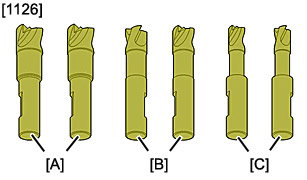 [1126]Coffret de forets de dépointage OutilRéférenceDésignation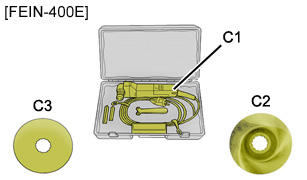 [FEIN-400E]Coffret couteau électrique "FEIN-400E"
-"C1" Couteau électrique 
-"C2" Lame de scie "FEIN" à moyeu déporté
-"C3" Lame N°103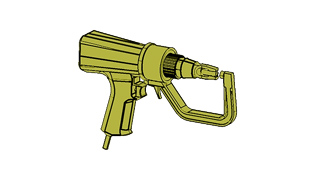 Perceuse à col de cygne pour découper les points électriquesPistolet thermique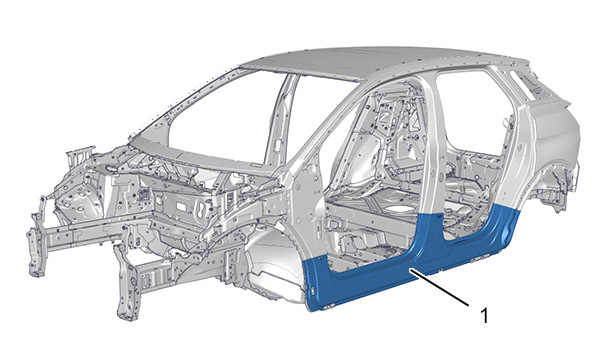 Figure : C4CHAEQD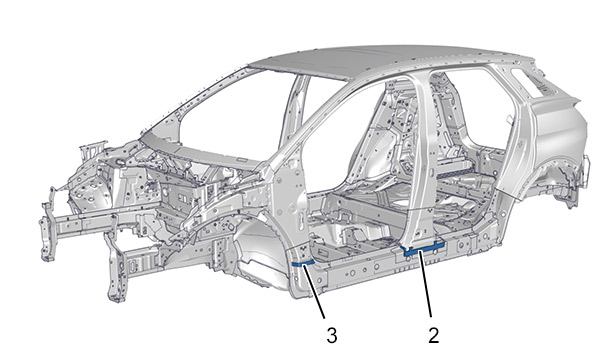 Figure : C4CHAESD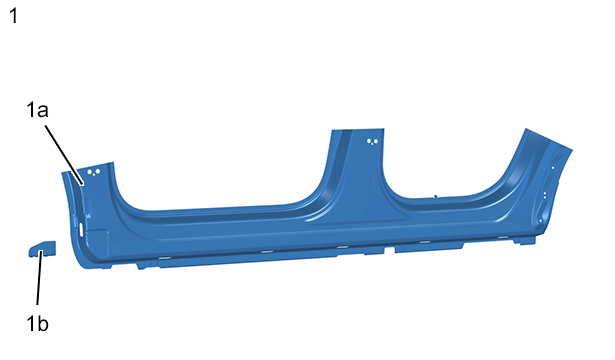 Figure : c4chaetd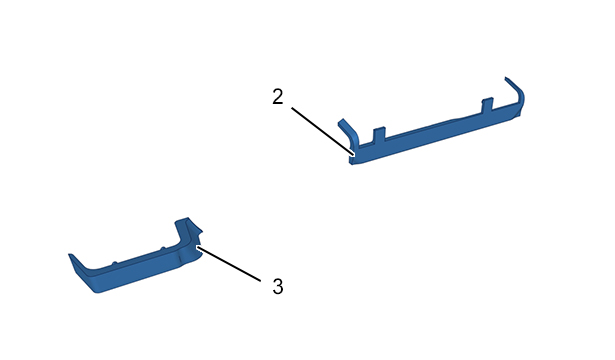 Figure : c4chaeudFigure : c4chaeud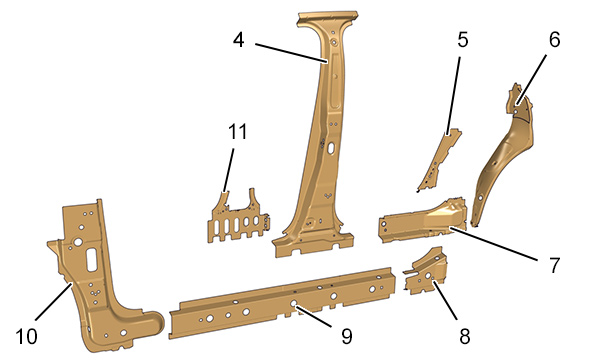 Figure : c4chaevdFigure : c4chaevdFigure : c4chaevdFigure : c4chaevd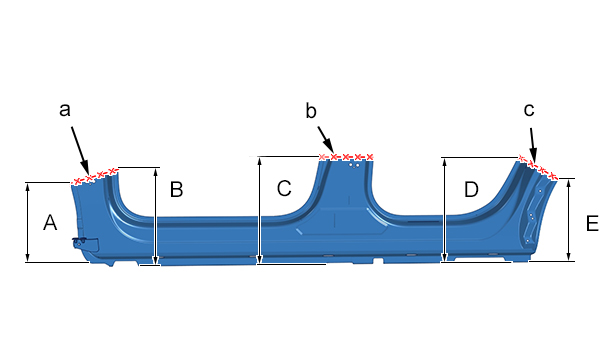 Figure : C4CHAEWD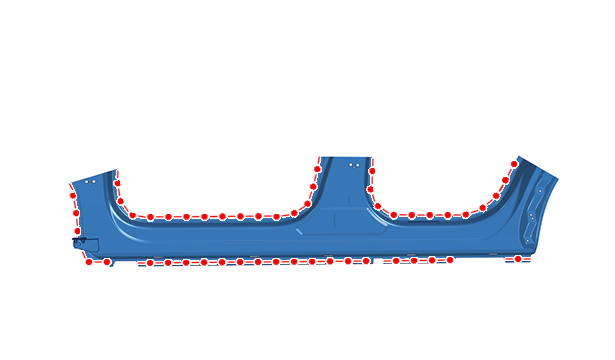 Figure : C4CHAEXD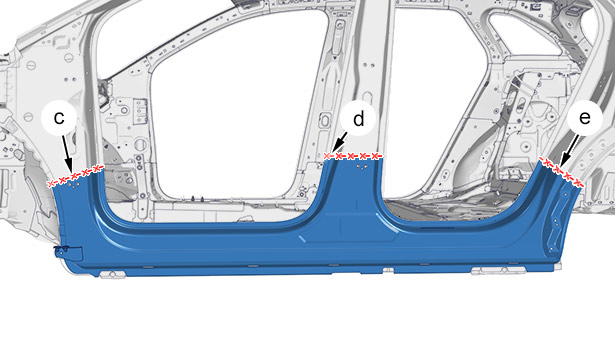 Figure : C4CHAEYD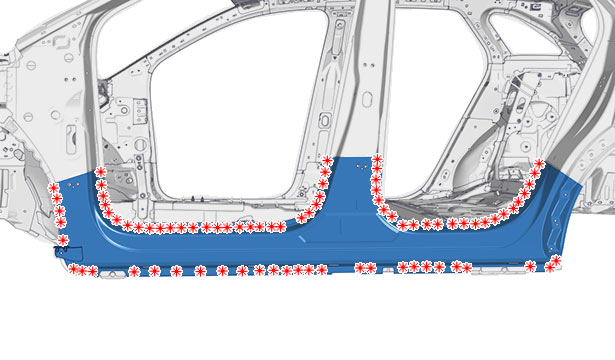 Figure : C4CHAEZD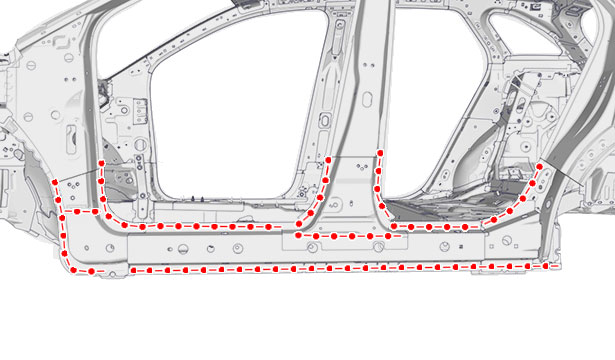 Figure : C4CHAF0D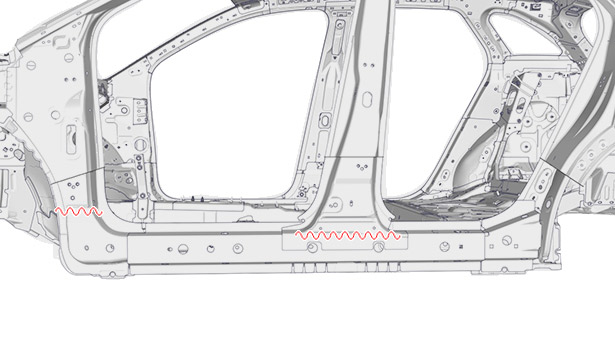 Figure : C4CHAF1D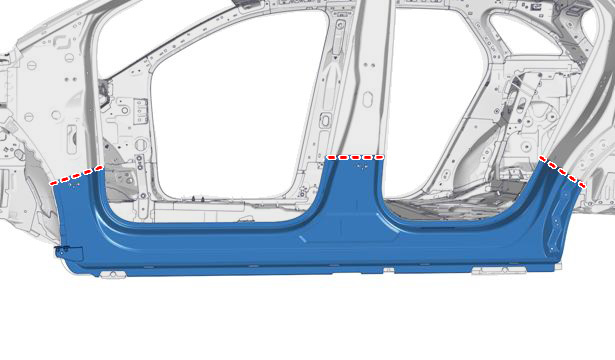 Figure : C4CHAF2D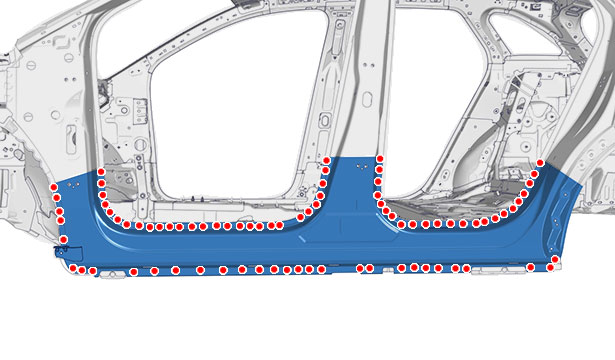 Figure : C4CHAF4D